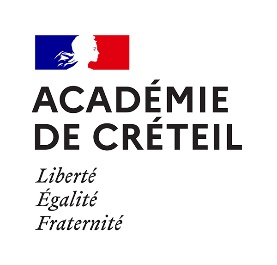              PROGRAMME JULES VERNE :  2023-2024Fiche de posteESPAGNE (Castille-La Manche)POSTE SUSCEPTIBLE D’ETRE VACANTCONTEXTEDéveloppement de la coopération éducative entre l’académie de Créteil et le ministère régional de l’Éducation, de la Culture et des Sports de Castille-La Manche, avec le soutien de l’Institut français d’Espagne.NATURE DES ACTIVITES ET CONDITIONS D’EXERCICE 1 - Mission d’enseignement en français : • enseigner la langue française et l’histoire-géographie soit en tant que professeur d’appui soit en autonomie et participer au travail de la méthodologie Bachibac dans les classes bilingues de niveau collège et lycée dans un groupe scolaire de Castille-La Manche (12h/semaine),• 6 heures de préparation de cours selon des modalités laissées au choix de l’enseignant,• de façon ponctuelle, animer des formations de professeurs sur des thématiques décidées en concertation entre le ministère régional de l’Éducation, de la Culture et des Sports de Castille-La Manche et l’académie de Créteil.2 - Mission de coopération éducative (12h/semaine dans les locaux du ministère régional de l’Éducation, de la Culture et des Sports de Castille-La Manche) :• impulser et développer des partenariats et des échanges scolaires entre écoles et établissements de l’académie de Créteil et ceux de Castille-La Manche,• rechercher des opportunités de stages et de séjours professionnels destinés à des élèves, des étudiants ou des personnels de l’académie de Créteil,• participer à la mise en œuvre du programme européen Erasmus+ en collaboration avec les responsables de Castille-La Manche,• en qualité de relais de la DAREIC, représenter et promouvoir l’académie de Créteil auprès des partenaires locaux, et, de manière ponctuelle, élaborer et traduire des documents de la langue espagnole au français, à la demande de l’académie de Créteil pour différents supports de communication,• dans la mesure du possible, de manière ponctuelle, l’enseignant pourra produire et mettre en ligne des ressources en français et en espagnol pour les enseignants et les apprenants des établissements scolaires de la communauté autonome de Castille-La Manche et de l’académie de Créteil (fiches et séquences pédagogiques, séquences vidéo de témoignages locaux, cours filmés avec les autorisations du droit à l’image nécessaires, etc.).3 - Congés scolaires et jours fériés :            • Les congés du professeur correspondent aux congés scolaires de l’institution d’accueil.COMPÉTENCES ET SAVOIR-FAIRE ATTENDUS• Evaluer les attentes et les besoins des publics concernés,• Savoir communiquer dans un contexte culturel différent,• Entretenir et développer un réseau de contacts professionnels,• Compétences en espagnol (niveau B2 recommandé),• Maîtriser les outils pédagogiques adaptés aux publics concernés,• Intégrer son travail au sein d’une équipe disciplinaire ou interdisciplinaire.SAVOIR-ÊTRE ATTENDUS• Ouverture d’esprit et autonomie,• Esprit d’initiative et force de proposition,• Sens relationnel et esprit d’équipe,• Capacités d’adaptation et d’organisation,• Rigueur dans le traitement des informations.AUTRES ATOUTS APPRECIES• Avoir des compétences en FLE (Français Langue Étrangère),• Avoir exercé la fonction d’ERAEI (Enseignant Référent pour l’Action Européenne et Internationale),• Avoir participé à la mise en place d’un partenariat ou d’un appariement d’établissements,• Avoir participé à un programme européen ou international,• Avoir effectué des séjours à l’étranger (études, formations, séjours professionnels, etc.). 